CCE集团 创新增长管理事业群Leader姓名：余晓峰Leader职位：CCE集团创新增长管理事业群总经理参选类别：年度数字营销金牌团队团队简介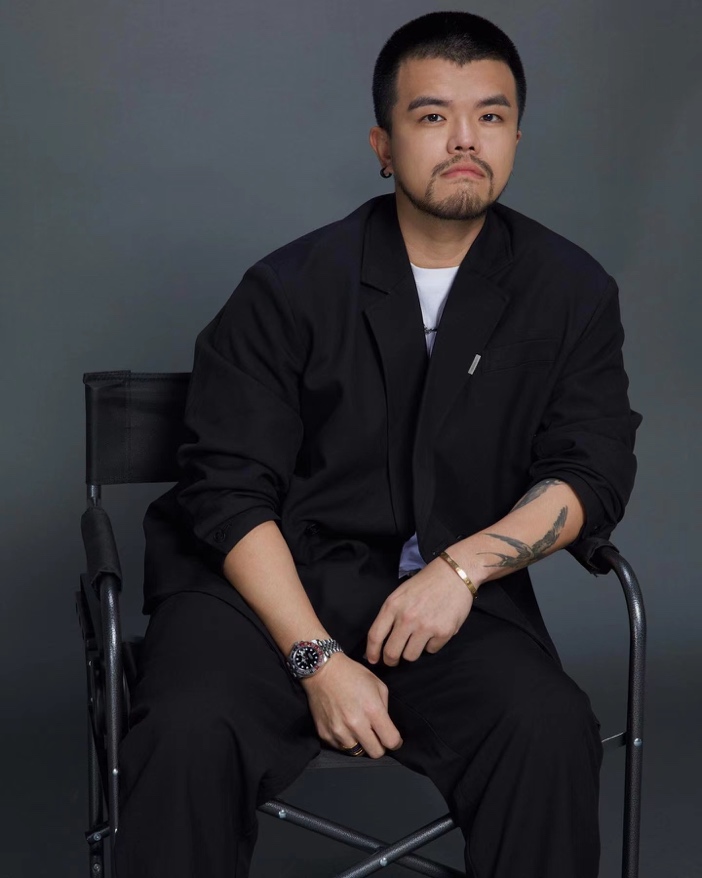 创新增长管理事业群总经理 余晓峰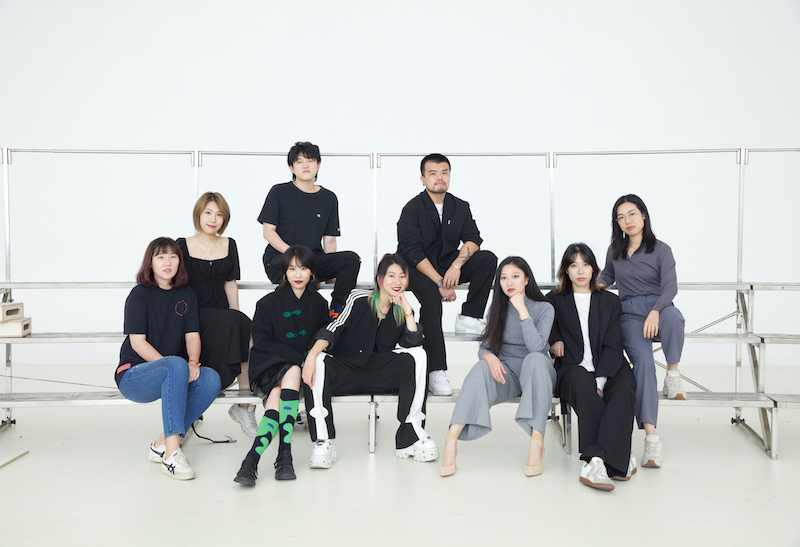 团队合影团队主要成员&职务：盛琼兰Ran  创新增长管理事业群合伙人/运营部负责人翁晓琰Codie  创新增长管理事业群合伙人/营销部负责人团队简介：团队成立初期，集合了来自传统4A广告公司，媒介策略、创意设计、线下活动、公关活动等各行业精英，为品牌提供从前段战略策略规划到落地创意执行，线上线下整合营销服务，提供更专业，更高效的整合营销规划。自2021年初，随着互联网消费习惯的迭代，团队全面转型，依托团队成立至今的营销策略思维，专攻抖音平台，从前段市场分析，品牌定位，产品卖点挖掘，人群分析，配合平台运算逻辑，结合直播间创意内容规划，帮助品牌在抖音上跳动，突破传统数字广告的壁垒，达成抖音闭环下的品效合一营销。团队擅长领域：品牌数字化战略咨询产品策略解决方案抖音一站式品效合一营销品牌IMC Campaign电商Campaign服务客户：美妆品类：拜尔斯道夫集团-妮维雅 / 福瑞达集团-颐莲 / Charlotte Tilbury / 复星集团-蔚蓝之美 / 雅诗兰黛集团-雅诗兰黛，MAC / LVMH集团-fresh；快消品类：气味图书馆/钟薛高/小仙炖/伊利/中粮；母婴早教品类：巧虎；零售类：丝芙兰。团队寄语以知识为驱动，领先客户一小步，提供最强整合营销服务。2022年度突出表现2014年成立至2019年，该团队每年为公司创造20%以上的收入增长。2021年快速且成功地跟随字节跳动调整战略，为还处在迷茫期的客户迅速建立了深耕抖音平台的信心。2022年8月以【119倍根源淡黑  4周击退无效白】为主题，为妮维雅630精华，打造ALL IN 抖音品效合一精细化营销。案例详情：中国美护市场中有一个非常特殊的品类-美白淡斑。尽管多元审美的趋势已在全球渗透，但“一白遮三丑”依然是中国女性的主流审美，故而美白产品几乎是每个护肤品牌的必争之地。自2015年6月30日以来，国家食品药品监督管理总局（CFDA）正式将美白化妆品纳入“特殊化妆品”进行管理。美白产品就开启了“品类卷”之外，“广审难”的道路。妮维雅跨境美白由于无法拿到CFDA颁发的美白特证，在中国市场从未做过大规模品宣，也从未投放过硬广，在各平台内的种草一直没有带出爆品。根据以上营销背景，团队以抖音为平台，以【119倍根源淡黑  4周击退无效白】为核心创意，以A3增量为最高目标，以精细化运营「星品联动」和「星搜直一体」为营销策略战术，最终实现项目总曝光量1.22亿，14天品类A3渗透率提升542%，2小时突破品牌直播间冷启动，打响美白新爆品的第一枪。